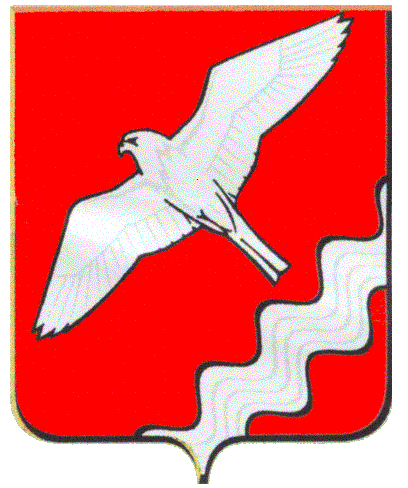 ДУМА МУНИЦИПАЛЬНОГО ОБРАЗОВАНИЯ КРАСНОУФИМСКИЙ ОКРУГ СОРОК ДЕВЯТОЕ ЗАСЕДАНИЕ  ПЯТОГО СОЗЫВАРЕШЕНИЕот 08 сентября 2016 г.  № г. Красноуфимск	На основании решения Министерства строительства и развития инфраструктуры Свердловской области о подготовке документации по планировке территории для размещения линейных объектов транспортной инфраструктуры регионального значения и в соответствии со ст.9,24,25 Градостроительного кодекса РФ.РЕШИЛА:Утвердить внесение  изменений  в Генеральный план Муниципального образования Красноуфимский округ в текстовой части пункт 2.4. Транспортная инфраструктура Статьи 2 Главы 1 Книги 1 «Утверждаемая часть», изложив ее в новой редакции (приложение № 1).Утвердить внесение изменений в Генеральный план Муниципального образования Красноуфимский округ применительно к населенному пункту Березовая Роща в текстовой части статьи 2(12) «Мероприятия по развитию транспортной инфраструктуры (Мероприятия на первую очередь)» Раздела 3 Главы 2 Книги 1 «Утверждаемая часть», изложив ее в новой редакции (приложение № 2).Утвердить внесение изменений в Генеральный план Муниципального образования Красноуфимский округ применительно к населенному пункту Новое Село в текстовой части статьи 2(21) «Мероприятия по развитию объектов капитального строительства производственного и туристско-рекреационного назначения  (Мероприятия на первую очередь)» Раздела 3 Главы 2 Книги 1 «Утверждаемая часть», изложив ее в новой редакции (приложение № 3).Утвердить внесение изменений в графическую часть Генерального плана Муниципального образования Красноуфимский округ применительно к населенному пункту Новое Село исключив зону планируемого размещения объектов капитального строительства 1 очереди в северной части населенного пункта на территории действующей МТФ.Утвердить внесение  изменений  в Генеральный план Муниципального образования Красноуфимский округ в текстовой части пункт 4.1 Общие сведения Статьи 4 Раздела 5 Главы 3 Книги 2 «Материалы по обоснованию проекта Генерального плана Городского округа», изложив ее в новой редакции: В муниципальное образование Красноуфимский округ входят 67 населенных пунктов: 1 – рабочий поселок, 6 – поселков, 16 – сел, 44 – деревни; с административным делением: 26 территориальных отделов. Численность населения 31949 чел.         В текстовой и графической частях Генерального плана Муниципального образования Красноуфимский округ  исключить слова «д.Новый Путь» .Утвердить внесение  изменений  в Генеральный план Муниципального образования Красноуфимский округ, Генеральный план Муниципального образования Красноуфимский округ применительно к территории населенного пункта Березовая Роща  в графической части уточнения местоположения вышеперечисленных объектов.Действия п.п. 1,2 и 6 настоящего решения применяется только в отношении границ территории Муниципального образования Красноуфимский округ. Опубликовать настоящее решение в газете «Вперед» и на официальном сайте МО Красноуфимский округ.	9. Контроль за выполнением данного решения возложить на постоянную депутатскую комиссию по экономической политике, бюджету и налогам (Вышегородцев П.А.).Глава Муниципального образованияКрасноуфимский округ                                                                О.В. РяписовПриложение № 1к решению ДумыМОКрасноуфимский округ от   08.09.2016 г. N 2.4. Транспортная инфраструктураНа первую очередь и расчетный срок предлагается:Строительство автомобильной дороги регионального значения р.п. Ачит – с. Месягутово в объезд г. Красноуфимск;Строительство автодорожного моста через р. Уфа на автомобильной дороге регионального значения с. Криулино – дом отдыха «Сарана»;Строительство автодороги федерального значения р.п. Ачит – г. Казань;Строительство автомобильной дороги регионального значения п. Саранинский Завод – п. Пудлинговый – п. Октябрьский Пермского края;Реконструкция автомобильной дороги регионального значения д. Усть-Бугалыш – п. Саргая – п. Дегтярка;Реконструкция автомобильного моста через р. Титнигул и автомобильной дороги регионального значения с. СреднийБугалыш – с. Сажино – р.п. Арти;Реконструкция автомобильной дороги регионального значения с СреднийБугалыш – д. Усть-Бугалыш;Реконструкция автомобильной дороги местного значения д. Каменовка – д. Усть-Торгаш;Реконструкция автомобильной дороги местного значения д. Каменовка – д. Новый Путь;Строительство автодорожного моста через р. Иргина на проектируемой автодороге федерального значения р.п. Ачит – г. Казань;Строительство автомобильных мостов через р. Зюрзя, р. Уфа  на проектируемой автодороге регионального значения р.п. Ачит – с. Месягутово (обход г. Красноуфимск);Строительство автомобильных мостов через р. Бугалыш, р. Уфа и р. Саргая  на реконструируемой автомобильной дороге регионального значения д. Усть-Бугалыш – п. Саргая – п. Дегтярка;Строительство автомобильного моста через р. Уфа на реконструируемой автомобильной дороге местного значения д. Усть-Баяк – д. Новый Путь;Строительство автомобильных мостов через р. Сарана, р. Сабарда, руч. Сухой Ключ на проектируемой автомобильной дороге регионального значения п. Саранинский Завод – п. Пудлинговый – п. Окртябрьский Пермского края;Строительство объектов транспортного обслуживания в районе с. Чатлык;Развитие маршрутов пригородного сообщения до населенных пунктов: д. Верхняя Сарана, п. Саранинский Завод, д. Рябиновка, д. Верх-Никитино, д. Нижнее Никитино, д. Усть-Торгаш, д. Новый Путь, д. Каменовка, д. Екатериновка, д. Колмаково, д. Лебяжье, д. Красный Турыш, д. Верх-Бобровка, д. Шуртан;Линейный объект транспортной инфраструктуры регионального значения «Строительство автомобильной дороги «Подъезд к п.Пудлинговый от автодороги «ст.Саранинский Завод – п.Октябрьский» на территории городского округа Красноуфимск и Муниципального образования Красноуфимский округ»;Линейный объект транспортной инфраструктуры регионального значения (элементов обустройства автомобильной дороги) «Реконструкция автобусной остановки на 25 км автомобильной дороги г.Красноуфимск – с.Симинчи на территории Муниципального образования Красноуфимский округ»;Линейный объект транспортной инфраструктуры регионального значения (элементов обустройства автомобильной дороги) «Строительство автобусных остановок на км 3+632 слева и км 3+660 справа автомобильной дороги г.Красноуфимск – с.Нижнеиргинское – с.Красносоколье на территории городского округа Красноуфимск и Муниципального образования Красноуфимский округ».Приложение № 2к решению ДумыМОКрасноуфимский округ от   08.09.2016 г. N Мероприятия на первую очередьСтроительство продолжений ул. Иргинская и пер. Светлый, а также поселковой дороги, дублирующей внешнюю автодорогу (0,8 км).Благоустройство поселковых дорог, обслуживающих существующие и проектируемые жилые территории (устройство усовершенствованного покрытия проезжей части на всем протяжении, строительство тротуаров, водоотводящих лотков, полос озеленения, наружное искусственное освещение).Строительство улиц в жилой застройке и проездов на вновь застраиваемых территориях с устройством твердого типа покрытия (2,1 км).Благоустройство существующих улиц и проездов (капитальный ремонт проезжей части с заменой грунтового покрытия на твердое, устройство наружного искусственного освещения).Благоустройство существующих остановочных пунктов (устройство крытых павильонов, установка малых архитектурных форм).Линейный объект транспортной инфраструктуры регионального значения (элементов обустройства автомобильной дороги) «Строительство автобусных остановок на км 3+632 слева и км 3+660 справа автомобильной дороги г.Красноуфимск – с.Нижнеиргинское – с.Красносоколье на территории городского округа Красноуфимск и Муниципального образования Красноуфимский округ».Приложение № 3к решению ДумыМОКрасноуфимский округ от   08.09.2016 г. N Мероприятия по развитию объектов капитального строительства производственного и туристско-рекреационного назначенияМероприятия на первую очередь развитие объектов туристско-рекреационного назначения на территории населенного пункта: строительство водолечебницы «Иргина»;развитие объектов производственного назначения на территории населенного пункта: строительство объектов птицефабрики.О внесении изменений в Генеральный план Муниципального образования Красноуфимский округ